Расширенное расписание  1-4 классов на 22.04.2024.1 смена1а класс1б класс1в класс1г класс2а класс2б класс2в класс2г класс3а класс3б класс3в класс3г класс4а класс4б класс4в класс4г класс№ урокаВремяПредметКраткий план урокаРазговоры о важномТема урока:Труд  КрутЗадание: Посмотреть видео19.00-9.30МатематикаПлатформа ZOOMТема урока: Табличное сложение.  Сложение вида … + 5.Задания: 1.стр. 68, объяснение вверху, вычислить , рассуждая , 8+5, 7+5, 6+5; 3 примера в 8-45розовой рамочке – наизусть,  решить примеры № 129.40-10.10Русский  языкПлатформа ZOOMТема урока: Шипящие согласные звуки.Задания: 1.Стр.105 – прочитать Страничку для любознательных, упр 3,  2 правила прочитать на стр. 106, упр. 5Работы отправляем на электронный адрес.89028157903@rambler.ru310.20-10.50Литературное чтениеТема урока: И. Пивоварова «Вежливый ослик»Задание: Проверить выраз. чтение стиха В.Орлова «Если дружбой дорожить».Стр. 39, Выраз. чтение И. Пивоварова «Вежливый ослик» стр. 40411.10-11.40ТехнологияТема урока: Общее представление о тканях и нитках.Задание: посмотреть сайт http://window.edu.ru511.50-12.20Читательская грамотностьТема урока: Русская народная сказка «Теремок». Задание; прочитать сказку.№ урокаВремяПредметКраткий план урокаРазговоры о важномТема урока:Труд  КрутЗадание: Посмотреть видео19.00-9.30Русский языкплатформа ZOOMТема урока:Учимся запоминать слова с непроизносимыми гласными и согласнымиЗадание:Стр.110-111 (изучить тему ), стр.114 упр.9.29.40-10.10Литературное чтениеТема урока:Выделение главной мысли произведения.  На примере текста К.Д.Ушинского «Худо тому, кто добра не делает никому» и другие: сказка М.С.Пляцковского «Помощник».Задание:Стр.42-45 читать, стр.45 ответить на вопросы310.20-10.50ФизкультураТема урока. Подготовка к выполнению нормативных требований комплекса ГТО.Д.з составить свой режим дня. 411.10-11.40Окружающий мирплатформа ZOOMТема урока:Зачем нужны поезда?Задание:Стр.58-59, стр.59 ответить на вопросы№ урокаВремяПредметКраткий план урокаРазговоры о важномТема урока:Труд  КрутЗадание: Посмотреть видео19.00-9.30Математикаплатформа ZOOMТема урока:Вычитание в пределах 20. Что узнали. Чему научились Задания. С. 70 , № 1 решить примеры, № 1 задача № 2 В рамочке запомнить примеры.https://us04web.zoom.us/j/79049759603?pwd=Kv58BXE5kXz1fqDidBlOcp3KfkxDbt.129.40-10.10Русский языкплатформа ZOOMТема урока:Составление небольших устных рассказов на основе наблюдений Задания. С. 85,  упражнение 9, повторить слова из словарика.310.20-10.50Литературное чтениеТема урока:Выявление главной мысли (идеи) в произведениях о природе родного края.Любовь к Родине. Задания. С. 48 прочитать, ответить на вопрос: Какой важный поступок совершил мальчик?№ урокаВремяПредметКраткий план урокаРазговоры о важномТема урока:Труд  КрутЗадание: Посмотреть видео19.00-9.30Литературное чтениеПлатформа ZoomТема урока: Заголовок произведения, его значение для понимания содержания. Произведения о дружбе.Задание: учебник стр. 36-37 прочитать, выполнить задание 6 (письменно в тетради)Работы отправляем в Viber в личные сообщения.29.40-10.10Русский языкПлатформа ZoomТема урока: Согласные звуки: систематизация знаний. Глухие и звонкие согласные звуки.Задание: учебник стр. 95 выучить правило, стр. 93 упр. 3 (устно), стр. 95 упр. 6 (письменно)Работы отправляем в Viber в личные сообщения.310.20-10.50Окружающий мирТема: Почему нужно чистить зубы и мыть руки?Задание: учебник стр. 54-55 прочитать, ответить на вопросыРаботы отправляем в Viber в личные сообщения.411.10-11.40ТехнологияТема: Общее представление о тканях и нитках.Задание: Рассмотреть и запомнить виды тканей.Работы отправляем в Viber в личные сообщения.№ урокаВремяПредметКраткий план урокаРазговоры о важномТема «Труд крут»19.00-9.30Русский языкплатформа сферумТема урока: «Текс-рассуждение»1.Запись словарных слов2.Стр.93, упр.1633.Домашнее задание: записать 8 имен прилагательных в ед.ч.и 8 имен прилагательных во мн.ч., выделить окончания, подписать вопросы и числоОбратная связь: penkowska@mail.ru29.40-10.10МатематикаПлатформа сферумТема урока «Табличное умножение в пределах 50. Деление на 6»1.Составление таблицы умножения и деления на 5, стр.802.Стр.80, №23.Стр.80, №44.Домашнее задание: выучить таблицу умножения на 5, стр.80, №6Обратная связь: penkowska@mail.ru310.20-10.50ТехнологияТема урока «Разметка и выкраивание прямоугольного швейного изделия»1.Сделать поделку из любого материалаОбратная связь: penkowska@mail.ru411.10-11.40Занимательная математикаТема урока «Интеллектуальная разминка»1.Решение карточки с занимательными задачами2.РаскраскаОбратная связь: penkowska@mail.ru511.50-12.20Английский языкВидеоурок Тема урока: Чтение буквы Uu в открытом слоге.Пройти по ссылке и посмотреть видеоурок: https://drive.google.com/file/d/1rMjkx4sNybAfQ9TtR6Y7T27zScZrbnsJ/view?usp=sharing Учебник: стр. 27 упр. 3 Б – выписать в словарь новые слова.Домашняя работа: Слова повторить за диктором, отчитать и выучить.https://drive.google.com/file/d/1TPyrrrYUzWYlrWNafoXUAdsIn6YoLKPZ/view?usp=sharing № урокаВремяПредметКраткий план урокаРазговоры о важномТема урока: Труд  КрутЗадание: Посмотреть видео19.00-9.30Русский языкПлатформа ZoomТема урока: «Местоимение».Работа с учебником (часть 2):1. Запиши словарные слова, стр. 132, (буква М)2. Выполни, стр. 98, упр. 170.3. Прочитай и выучи правило, стр. 99.Домашнее задание: стр. 99, упр.172.Выполненные задания отправить на электронную почту: tatanakushnikova@gmail.com29.40-10.10Литературное чтениеТема урока: «Герои литературной (авторской) сказки. На примере произведения Э. Н. Успенского «Чебурашка»».Работа с учебником (часть 2):Прочитай выразительно, стр. 113 - 116.Домашнее задание:  Выполни рисунок к понравившемуся отрывку из произведения (напиши автора, название произведения (в кавычках), цитату из текста (в кавычках) к своему рисунку).Выполненные задания отправить на электронную почту: tatanakushnikova@gmail.com310.20-10.50Английский языкВидеоурок Тема урока: Чтение буквы Uu в открытом слоге.Пройти по ссылке и посмотреть видеоурок: https://drive.google.com/file/d/1rMjkx4sNybAfQ9TtR6Y7T27zScZrbnsJ/view?usp=sharing Учебник: стр. 27 упр. 3 Б – выписать в словарь новые слова.Домашняя работа: Слова повторить за диктором, отчитать и выучить.https://drive.google.com/file/d/1TPyrrrYUzWYlrWNafoXUAdsIn6YoLKPZ/view?usp=sharing 411.10-11.40ТехнологияТема урока: «Сборка, сшивание швейного изделия»Выполни мягкую игрушку, пользуясь пошаговым мастер-классом.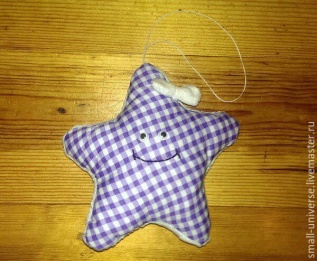 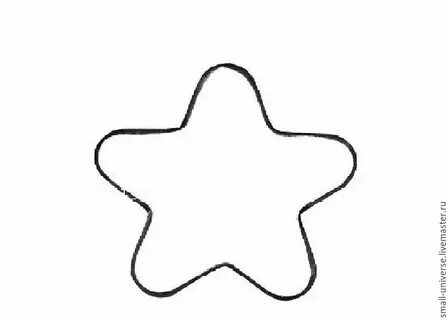 https://www.livemaster.ru/topic/2218421-myagkaya-igrushka-svoimi-rukami-master-klass-dlya-nachinayuschih?ysclid=lv6960wiml461944424Домашнее задание: закончить работу, начатую на уроке.Выполненные задания отправить на электронную почту: tatanakushnikova@gmail.com511.50-12.20Занимательная математикаПлатформа ZoomТема урока: «Интеллектуальная разминка»Выполни задания https://nsportal.ru/nachalnaya-shkola/matematika/2020/10/27/zanimatelnaya-matematika-2klДомашнее задание: повторить таблицу умножения на 2,3,4,5.№ урокаВремяПредметКраткий план урокаРазговор о важномТема урока: Труд КрутДомашняя работа: Просмотр и обсуждение видео19.00-9.30Русский языкПлатформа ZOOMТема «Текст-описание»1. Задания  из учебника стр.95  упр. 164, стр. 96 упр. 165Д. з. Стр. 96 выучить правило, упр. 166Выполненные задания отправить на электронную почту: tregubova03@mail.ru  29.40-10.10Литературное чтениеТема урока: «Шутливое искажение действительности. На примере произведения А. И. Введенского «Учёный Петя». Д. И. Хармса «Врун» 1. стр. 100-103 прочитать, ответить на вопросы 1, 2.Д. з. Стр. 97 -99 выразительное чтениеВыполненные задания отправить на электронную почту: tregubova03@mail.ru  310.20-10.50Окружающий мирПлатформа ZOOMТема урока: «Животные и их потомство. Размножение животных. Стадии развития насекомого, земноводных»1. стр. 88-89 прочитать, ответить на вопросы 1, 2,3 устно.Д. з. стр. 89 ответить на вопросы 1,2 письменноВыполненные задания отправить на электронную почту: tregubova03@mail.ru  411.10-11.40МатематикаТема урока  «Табличное умножение в пределах 50. Деление на 4»1. Стр. 67 № 19, 22, 23Д. з.  Стр. 68 № 28, 40Выполненные задания отправить на электронную почту: tregubova03@mail.ru  511.50-12.20ТехнологияТема урока  «Лекало. Разметка и выкраивание деталей швейного изделия по лекалу»1. Видеоурок  https://youtu.be/jNNLBBHGTpo Д. з. Изделие по выкройке (игрушка)№ урокаВремяПредметКраткий план урокаРазговор о важномТема урока: Труд КрутДомашняя работа: Просмотр и обсуждение видео19.00-9.30ЧтениеСферум.МессенджерТема урока «    Восприятие произведений о маме: проявление любви и радости общения. Произведения по выбору, например, А. Н. Плещеев "В бурю   »1.Работа над произведением2.Домашняя работа стр.156-158Обратная связь: zakharova.ev2015@yandex.ru29.40-10.10Русский языкСферум.МессенджерТема урока «    Развитие речи: учимся сочинять текст-описание. Составление текста-описания натюрморта .»1.Работа с текстом. 2.Домашняя работа: стр.140-141,упр.3310.20-10.50Английский языкВидеоурок Тема урока: Чтение буквы Uu в открытом слоге.Пройти по ссылке и посмотреть видеоурок: https://drive.google.com/file/d/1rMjkx4sNybAfQ9TtR6Y7T27zScZrbnsJ/view?usp=sharing Учебник: стр. 27 упр. 3 Б – выписать в словарь новые слова.Домашняя работа: Слова повторить за диктором, отчитать и выучить.https://drive.google.com/file/d/1TPyrrrYUzWYlrWNafoXUAdsIn6YoLKPZ/view?usp=sharing 411.10-11.40ТехнологияТема урока: « Разметка и выкраивание прямоугольного швейного изделия. Отделка вышивкой » 1.Презентация2.Домашняя работа: « Вышить крестиком »Обратная связь: zakharova.ev2015@yandex.ru511.50-12.20Занимательная математикаТема урока : «Составь квадрат.»Платформа  uchi.ru№ урокаВремяПредметКраткий план урока Разговоры о важномТема: Труд Крутhttps://razgovor.edsoo.ru/ 3-4 классПросмотреть видео.19.00-9.30Русский языкТема:  Число глаголовПлатформа СферумДомашнее задание с.109 упр.189,190 учить правилоОбратная связь Сферум группа 3 « А»29.40-10.10МатематикаТема Виды угловПлатформа СферумДомашнее задание с.73 №1,№3Обратная связь Сферум группа 3 « А»310.20-10.50Литературное чтениеТема Р.Сеф «Весёлые стихи»Домашнее заданиеС.186-188 выразительное чтение, по желанию выучить отрывок наизустьОбратная связь Сферум группа 3 « А»411.10-11.40МузыкаТема Исполнители современной музыкиДомашнее Подготовить сообщение об исполнителе современной музыки Обратная связь Сферум группа 3 « А»511.50-12.20Занимательная математикаТема. Математические ребусыДомашнее задание   Подготовить математические ребусы, КарточкаОбратная связь Сферум группа 3 « А»№ урокаВремяПредметКраткий план урокаРазговор о важномТема урока: Труд КрутДомашняя работа: Просмотр и обсуждение видео19.00-9.30Русский языкплатформа ZOOMТема урока: Неопределённая форма глаголаДомашняя работа: Стр.109 повторить правило, упр.194Выполненные задания отправить на электронную почту: kravchina1978@mail.ru29.40-10.10Изобразительное искусствоТема: Картина-портрет: рассматриваем произведения портретистов, сочиняем рассказы к портретамДомашняя работа: Выполни  рисунок, посмотрев видеоурок. Выполненные задания отправить на электронную почту: kravchina1978@mail.ru310.20-10.50Математикаплатформа ZOOMТема: Алгоритм деления на однозначное числоДомашняя работа: Стр.70 № 5,6 Выполненные задания отправить на электронную почту: kravchina1978@mail.ru411.10-11.40ФизкультураТема: Освоение правил и техники выполнения норматива комплекса ГТО. Подтягивание из виса на высокой перекладине – мальчики. Сгибание и разгибание рук в упоре лежа на полу. ЭстафетыДомашняя работа: Комплекс ОРУ511.50-12.20Занимательная математикаТема урока: Конкурс смекалкиДомашняя работа: Приготовить задачи в стихах. Задачи-шутки. Задачи-смекалки.№ урокаВремяПредметКраткий план урокаРазговоры о важномТема урока:»Труд крут». 1.Актуальность темы.      2.Созидательный труд.3.Коллективизм.3.Социальное служение.                                                                                           Обратная связь:vyatkina_54@list.ru19.00-9.30Русский язык. платформа ZOOMТема урока: »Учимся писать письма.»                              1.Прочитать по учебнику.                              2.Домашняя работа-выполнить срез знаний в учи.ру.     3. Обратная связь:vyatkina_54@list.ru29.40-10.10Математика.                            платформаZOOMТема урока:»Алгоритм деления на однозначное число.»                                                                                                                                                            1. Рассмотреть в учебнике-стр.106-108.                                            2. Домашняя работа:стр.117-№13(2-ой столбик)                                     Обратная связь: vyatkina_54@list.ru310.20-10.50Литературное чтение.Тема урока: »Составление устного рассказа «Мой любимый детский писатель» .   1. Работа по содержанию учебника-стр.196-207, прочитать.  2.Домашняя работа-придумать рассказ»Мой любимый детский писатель».                         3.Обратная связь: vyatkina_54@list.ru                                                        411.10-11.40Занимательная математика.Тема урока: » Конкурс смекалки».                               1.Рассмотрение различных заданий на смекалку.                          2. Домашняя работа-придумать 2-3 задания на смекалку. Обратная связь:vyatkina_54@list.ru511.50-12.20ФизкультураТема урока. Подготовка к выполнению нормативных требований комплекса ГТО.Д.з составить свой режим дня. № урокаВремяПредметКраткий план урокаРазговор о важномТема урока: Труд КрутДомашняя работа: Просмотр и обсуждение видео19.00-9.30Русский языкТема: Изменение глаголов по числам. Составление предложений с нарушенным порядком слов)Платформа ZoomДомашняя работа с 150 упр 2Обратная связь strunina2006@mail.ru29.40-10.10Литературное чтениеТема: Характеристика героя «Денискиных рассказов» В.Ю. Драгунского Домашняя работа С 187,4 вопросОбратная связь strunina2006@mail.ru310.20-10.50МатематикаТема: Письменное вычитание в пределах 1000Платформа ZoomДомашняя работа с 117 №10Обратная связь strunina2006@mail.ru411.10-11.40Изобразительное искусствоТема: Изображение портрета: рисуем портрет человека красками Домашняя работа: портрет человекаОбратная связь strunina2006@mail.ru511.50-12.20Занимательная математикаТема: Конкурс смекалкиДомашняя работа  карточка            Обратная связь strunina2006@mail.ru№ урокаВремяПредметКраткий план урокаРазговоры о важном Тема: Труд крут!1.Работа на платформе «Сферум»2.Домашняя работа. Записать 5 пословиц о труде.Обратная связь: электронная почта: Lara.berseneva.66@ yandex.ruплатформа Сферум19.00-9.30Русский языкТема: Безударные личные окончания глаголов: систематизация1.Работа на платформе «Сферум»2.Домашняя работа. Задание на платформе учи.ру   Обратная связь: электронная почта: Lara.berseneva.66@ yandex.ruплатформа Сферум29.40-10.10МатематикаТема: Закрепление по теме "Письменные вычисления"1.Работа на платформе «Сферум»2.Домашняя работа.   Индивидуальные карточкиОбратная связь: электронная почта: Lara.berseneva.66@ yandex.ruплатформа Сферум310.20-10.50Окружающий мирТема:. Мы-граждане РоссииРабота на платформе «Сферум»2.Домашняя работа.  С164-167 читать,с 167-Задания для домашней работы, вопрос №2, письменно и обосновать Обратная связь: электронная почта: Lara.berseneva.66@ yandex.ruплатформа Сферум411.10-11.40ФизкультураТема урока. Подготовка к выполнению нормативных требований комплекса ГТО.Д.з составить свой режим дня. № урокаВремяПредметКраткий план урокаРазговоры о важномТема «Труд крут».19.00-9.30Литературное чтениеТема урока: «Патриотическое звучание произведений о Родине, о славных и героических страницах истории» 1.Познакомиться с баснями Эзопа на стр.124.2.Письменно ответить на вопрос 23.Домашнее задание: стр.124, выучить наизусть одну баснюОбратная связь: penkowska@mail.ru29.40-10.10Русский языкплатформа zoomТема урока: «Безударные личные окончания глаголов: систематизация»1.Синтаксический разбор предложения2.Определение спряжения глаголов3.Стр.102, упр.2084.Задания по подготовке в ВПР (карточка)Обратная связь: penkowska@mail.ru310.20-10.50Математикаплатформа zoomТема урока «Закрепление по теме «Задачи на установление времени, расчета количества, расхода, изменения»»1.Решение задачи на движение2.Стр.84, №83.Домашнее задание: решение примеров с карточки Обратная связь: penkowska@mail.ru411.10-11.40ТехнологияТема урока «Конструкции со сдвижной деталью»1.Изготовить объемную поделку из фетра Обратная связь: penkowska@mail.ru511.50-12.20ФизкультураТема урока. Подготовка к выполнению нормативных требований комплекса ГТО.Д.з составить свой режим дня. № урокаВремяПредметКраткий план урокаРазговор о важномТема урока: Труд КрутДомашняя работа: Просмотр и обсуждение видео19.00-9.30Русский языкТема урока: « Правописание слов в словосочетаниях».Платформа Zoom  Виртуальный классДомашняя работа . с.135 упр.4Обратная связь: gritskevich.t19@mail.ru29.40-10.10МвтематикаТема урока: « Деление на двузначное число в пределах 100000».1. Платформа Zoom  Виртуальный класс2. Домашняя работа. Выполнить задания по карточке.Обратная связь: gritskevich.t19@mail.ru310.20-10.50Окруж.мир Тема урока: «Чему и как учились при Петре 1»1.Платформа Zoom  Виртуальный класс2. Домашняя работа. с.81-85. Прочитать и пересказать текст; подготовить сообщение о жизни М.В.Ломоносова.Обратная связь: gritskevich.t19@mail.ru411.10-11.40ИЗОТема урока: Народы гор и степей: рисуем степной или горный пейзаж с традиционными постройками.Домашняя работа. Нарисовать рисунок по теме.Обратная связь: gritskevich.t19@mail.ru№ урокаВремяПредметКраткий план урокаРазговор о важномТема урока: Труд КрутДомашняя работа: Просмотр и обсуждение видео19.00-9.30Русский язык Платформа ZOOMТема: Работа с текстом.Работа по содержанию с.103-104Домашнее задание: Вспомнить народные приметы(устно) Обратная связь: NadyK2011@yandex.ru 29.40-10.10МатематикаПлатформа ZOOMТема: Нахождение неизвестного числа в равенствах.Работа по содержанию с.129-131;Домашнее задание: с.131 №29Обратная связь: NadyK2011@yandex.ru310.20-10.50Литературное чтениеТема: Н.П Вагнер «Береза».Работа по содержанию с.146-155Домашнее задание: пройти тест.Обратная связь: NadyK2011@yandex.ru411.10-11.40ИЗОТема: Пейзаж: колорит, композиция, цветовая гамма.           Домашнее задание: Нарисовать веточки вербы.